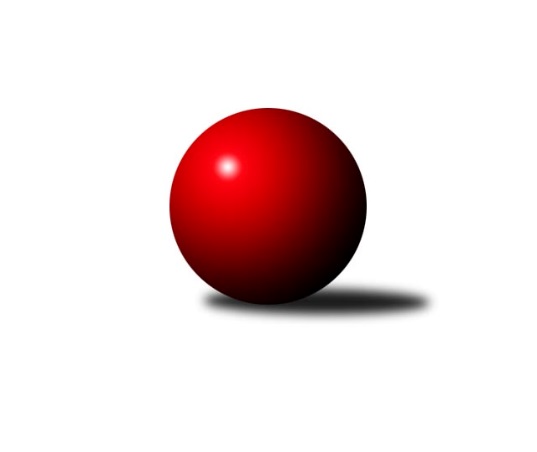 Č.3Ročník 2023/2024	24.5.2024 Východočeský přebor skupina A 2023/2024Statistika 3. kolaTabulka družstev:		družstvo	záp	výh	rem	proh	skore	sety	průměr	body	plné	dorážka	chyby	1.	Jičín B	3	2	1	0	28 : 20 	(9.0 : 7.0)	2593	5	1801	792	36.3	2.	Trutnov C	3	2	1	0	28 : 20 	(6.5 : 3.5)	2523	5	1753	770	50	3.	Nová Paka B	3	2	0	1	28 : 20 	(13.0 : 5.0)	2441	4	1701	739	50.3	4.	Smiřice B	2	1	1	0	22 : 10 	(15.0 : 9.0)	2615	3	1816	799	49.5	5.	Dvůr Kr. B	2	1	1	0	18 : 14 	(14.5 : 9.5)	2467	3	1687	780	47.5	6.	SKK Náchod C	2	0	2	0	16 : 16 	(8.5 : 9.5)	2561	2	1793	769	55.5	7.	Josefov A	3	1	0	2	24 : 24 	(8.0 : 10.0)	2444	2	1701	743	53.7	8.	Rokytnice B	2	1	0	1	16 : 16 	(12.0 : 12.0)	2435	2	1732	703	59.5	9.	Vrchlabí B	3	0	2	1	22 : 26 	(6.5 : 9.5)	2525	2	1766	759	50.7	10.	Milovice B	3	1	0	2	20 : 28 	(14.0 : 18.0)	2426	2	1712	714	57.7	11.	Loko. Trutnov B	2	0	0	2	12 : 20 	(4.0 : 10.0)	2470	0	1736	734	49	12.	Poříčí A	2	0	0	2	6 : 26 	(1.0 : 9.0)	2298	0	1652	646	71Tabulka doma:		družstvo	záp	výh	rem	proh	skore	sety	průměr	body	maximum	minimum	1.	Jičín B	2	1	1	0	18 : 14 	(3.0 : 1.0)	2674	3	2707	2640	2.	Trutnov C	2	1	1	0	18 : 14 	(4.5 : 3.5)	2530	3	2558	2501	3.	Milovice B	1	1	0	0	16 : 0 	(7.0 : 1.0)	2485	2	2485	2485	4.	Smiřice B	1	1	0	0	14 : 2 	(8.0 : 4.0)	2582	2	2582	2582	5.	Nová Paka B	1	1	0	0	14 : 2 	(9.0 : 3.0)	2494	2	2494	2494	6.	Josefov A	1	1	0	0	12 : 4 	(2.0 : 2.0)	2418	2	2418	2418	7.	Dvůr Kr. B	1	1	0	0	10 : 6 	(8.0 : 4.0)	2488	2	2488	2488	8.	Rokytnice B	2	1	0	1	16 : 16 	(12.0 : 12.0)	2435	2	2468	2401	9.	SKK Náchod C	1	0	1	0	8 : 8 	(5.0 : 7.0)	2671	1	2671	2671	10.	Vrchlabí B	1	0	1	0	8 : 8 	(5.5 : 6.5)	2462	1	2462	2462	11.	Loko. Trutnov B	1	0	0	1	6 : 10 	(0.0 : 2.0)	2467	0	2467	2467	12.	Poříčí A	1	0	0	1	6 : 10 	(0.0 : 2.0)	2419	0	2419	2419Tabulka venku:		družstvo	záp	výh	rem	proh	skore	sety	průměr	body	maximum	minimum	1.	Jičín B	1	1	0	0	10 : 6 	(6.0 : 6.0)	2512	2	2512	2512	2.	Trutnov C	1	1	0	0	10 : 6 	(2.0 : 0.0)	2511	2	2511	2511	3.	Nová Paka B	2	1	0	1	14 : 18 	(4.0 : 2.0)	2414	2	2459	2369	4.	Smiřice B	1	0	1	0	8 : 8 	(7.0 : 5.0)	2647	1	2647	2647	5.	SKK Náchod C	1	0	1	0	8 : 8 	(3.5 : 2.5)	2451	1	2451	2451	6.	Dvůr Kr. B	1	0	1	0	8 : 8 	(6.5 : 5.5)	2446	1	2446	2446	7.	Vrchlabí B	2	0	1	1	14 : 18 	(1.0 : 3.0)	2557	1	2627	2487	8.	Rokytnice B	0	0	0	0	0 : 0 	(0.0 : 0.0)	0	0	0	0	9.	Loko. Trutnov B	1	0	0	1	6 : 10 	(4.0 : 8.0)	2472	0	2472	2472	10.	Josefov A	2	0	0	2	12 : 20 	(6.0 : 8.0)	2457	0	2535	2379	11.	Poříčí A	1	0	0	1	0 : 16 	(1.0 : 7.0)	2177	0	2177	2177	12.	Milovice B	2	0	0	2	4 : 28 	(7.0 : 17.0)	2397	0	2439	2355Tabulka podzimní části:		družstvo	záp	výh	rem	proh	skore	sety	průměr	body	doma	venku	1.	Jičín B	3	2	1	0	28 : 20 	(9.0 : 7.0)	2593	5 	1 	1 	0 	1 	0 	0	2.	Trutnov C	3	2	1	0	28 : 20 	(6.5 : 3.5)	2523	5 	1 	1 	0 	1 	0 	0	3.	Nová Paka B	3	2	0	1	28 : 20 	(13.0 : 5.0)	2441	4 	1 	0 	0 	1 	0 	1	4.	Smiřice B	2	1	1	0	22 : 10 	(15.0 : 9.0)	2615	3 	1 	0 	0 	0 	1 	0	5.	Dvůr Kr. B	2	1	1	0	18 : 14 	(14.5 : 9.5)	2467	3 	1 	0 	0 	0 	1 	0	6.	SKK Náchod C	2	0	2	0	16 : 16 	(8.5 : 9.5)	2561	2 	0 	1 	0 	0 	1 	0	7.	Josefov A	3	1	0	2	24 : 24 	(8.0 : 10.0)	2444	2 	1 	0 	0 	0 	0 	2	8.	Rokytnice B	2	1	0	1	16 : 16 	(12.0 : 12.0)	2435	2 	1 	0 	1 	0 	0 	0	9.	Vrchlabí B	3	0	2	1	22 : 26 	(6.5 : 9.5)	2525	2 	0 	1 	0 	0 	1 	1	10.	Milovice B	3	1	0	2	20 : 28 	(14.0 : 18.0)	2426	2 	1 	0 	0 	0 	0 	2	11.	Loko. Trutnov B	2	0	0	2	12 : 20 	(4.0 : 10.0)	2470	0 	0 	0 	1 	0 	0 	1	12.	Poříčí A	2	0	0	2	6 : 26 	(1.0 : 9.0)	2298	0 	0 	0 	1 	0 	0 	1Tabulka jarní části:		družstvo	záp	výh	rem	proh	skore	sety	průměr	body	doma	venku	1.	Trutnov C	0	0	0	0	0 : 0 	(0.0 : 0.0)	0	0 	0 	0 	0 	0 	0 	0 	2.	Jičín B	0	0	0	0	0 : 0 	(0.0 : 0.0)	0	0 	0 	0 	0 	0 	0 	0 	3.	SKK Náchod C	0	0	0	0	0 : 0 	(0.0 : 0.0)	0	0 	0 	0 	0 	0 	0 	0 	4.	Loko. Trutnov B	0	0	0	0	0 : 0 	(0.0 : 0.0)	0	0 	0 	0 	0 	0 	0 	0 	5.	Rokytnice B	0	0	0	0	0 : 0 	(0.0 : 0.0)	0	0 	0 	0 	0 	0 	0 	0 	6.	Nová Paka B	0	0	0	0	0 : 0 	(0.0 : 0.0)	0	0 	0 	0 	0 	0 	0 	0 	7.	Vrchlabí B	0	0	0	0	0 : 0 	(0.0 : 0.0)	0	0 	0 	0 	0 	0 	0 	0 	8.	Smiřice B	0	0	0	0	0 : 0 	(0.0 : 0.0)	0	0 	0 	0 	0 	0 	0 	0 	9.	Dvůr Kr. B	0	0	0	0	0 : 0 	(0.0 : 0.0)	0	0 	0 	0 	0 	0 	0 	0 	10.	Poříčí A	0	0	0	0	0 : 0 	(0.0 : 0.0)	0	0 	0 	0 	0 	0 	0 	0 	11.	Milovice B	0	0	0	0	0 : 0 	(0.0 : 0.0)	0	0 	0 	0 	0 	0 	0 	0 	12.	Josefov A	0	0	0	0	0 : 0 	(0.0 : 0.0)	0	0 	0 	0 	0 	0 	0 	0 Zisk bodů pro družstvo:		jméno hráče	družstvo	body	zápasy	v %	dílčí body	sety	v %	1.	Petr Hrycík 	Josefov A 	6	/	3	(100%)		/		(%)	2.	Jiří Rücker 	Josefov A 	6	/	3	(100%)		/		(%)	3.	Aleš Kloutvor 	Jičín B 	6	/	3	(100%)		/		(%)	4.	Martin Kozlovský 	Dvůr Kr. B 	4	/	2	(100%)		/		(%)	5.	Ivan Vondráček 	Dvůr Kr. B 	4	/	2	(100%)		/		(%)	6.	Milena Mankovecká 	SKK Náchod C 	4	/	2	(100%)		/		(%)	7.	Václav Šmída 	Smiřice B 	4	/	2	(100%)		/		(%)	8.	Tomáš Cvrček 	Rokytnice B 	4	/	2	(100%)		/		(%)	9.	Petr Holý 	 Loko. Trutnov B 	4	/	2	(100%)		/		(%)	10.	Jan Bajer 	Nová Paka B 	4	/	2	(100%)		/		(%)	11.	Martin Matějček 	Smiřice B 	4	/	2	(100%)		/		(%)	12.	Karel Josef 	Smiřice B 	4	/	2	(100%)		/		(%)	13.	Jan Kyncl 	 Loko. Trutnov B 	4	/	2	(100%)		/		(%)	14.	Jitka Svatá 	Vrchlabí B 	4	/	2	(100%)		/		(%)	15.	Karel Slavík 	Trutnov C 	4	/	3	(67%)		/		(%)	16.	Lenka Havlínová 	Nová Paka B 	4	/	3	(67%)		/		(%)	17.	Jan Masopust 	Milovice B 	4	/	3	(67%)		/		(%)	18.	Miroslav Šanda 	Milovice B 	4	/	3	(67%)		/		(%)	19.	Vladimír Cerman 	Vrchlabí B 	4	/	3	(67%)		/		(%)	20.	Jaroslav Fajfer 	Nová Paka B 	4	/	3	(67%)		/		(%)	21.	Jiří Kout 	Nová Paka B 	4	/	3	(67%)		/		(%)	22.	František Jankto 	Trutnov C 	4	/	3	(67%)		/		(%)	23.	Miroslav Mejznar 	Vrchlabí B 	4	/	3	(67%)		/		(%)	24.	Petr Kotek 	Trutnov C 	4	/	3	(67%)		/		(%)	25.	Jakub Hrycík 	Josefov A 	4	/	3	(67%)		/		(%)	26.	Martin Pacák 	Rokytnice B 	2	/	1	(100%)		/		(%)	27.	Anna Šmídová 	Smiřice B 	2	/	1	(100%)		/		(%)	28.	Luděk Sukup 	Smiřice B 	2	/	1	(100%)		/		(%)	29.	Jarmil Nosek 	Milovice B 	2	/	1	(100%)		/		(%)	30.	Jiří Tesař 	SKK Náchod C 	2	/	1	(100%)		/		(%)	31.	Josef Prokopec 	 Loko. Trutnov B 	2	/	1	(100%)		/		(%)	32.	Tomáš Limberský 	Vrchlabí B 	2	/	1	(100%)		/		(%)	33.	Miroslav Hejnyš 	SKK Náchod C 	2	/	1	(100%)		/		(%)	34.	Martin Šnytr 	Dvůr Kr. B 	2	/	2	(50%)		/		(%)	35.	Tomáš Pavlata 	Jičín B 	2	/	2	(50%)		/		(%)	36.	Dana Adamů 	SKK Náchod C 	2	/	2	(50%)		/		(%)	37.	Monika Horová 	Dvůr Kr. B 	2	/	2	(50%)		/		(%)	38.	Jakub Kašpar 	Rokytnice B 	2	/	2	(50%)		/		(%)	39.	Roman Vrabec 	Smiřice B 	2	/	2	(50%)		/		(%)	40.	Martin Pešta 	Nová Paka B 	2	/	2	(50%)		/		(%)	41.	Filip Hanout 	Rokytnice B 	2	/	2	(50%)		/		(%)	42.	Jakub Petráček 	Poříčí A 	2	/	2	(50%)		/		(%)	43.	Matěj Šanda 	Josefov A 	2	/	2	(50%)		/		(%)	44.	Ondra Kolář 	Milovice B 	2	/	2	(50%)		/		(%)	45.	Matěj Ditz 	Rokytnice B 	2	/	2	(50%)		/		(%)	46.	Kateřina Šmídová 	Dvůr Kr. B 	2	/	2	(50%)		/		(%)	47.	Lukáš Ludvík 	Josefov A 	2	/	2	(50%)		/		(%)	48.	Lubomír Šimonka 	Poříčí A 	2	/	2	(50%)		/		(%)	49.	Jaroslav Jeníček 	 Loko. Trutnov B 	2	/	2	(50%)		/		(%)	50.	Miroslav Tomeš 	SKK Náchod C 	2	/	2	(50%)		/		(%)	51.	Miroslav Král 	Vrchlabí B 	2	/	2	(50%)		/		(%)	52.	Pavel Kaan 	Jičín B 	2	/	2	(50%)		/		(%)	53.	Daniel Havrda 	Poříčí A 	2	/	2	(50%)		/		(%)	54.	Luboš Kolařík 	Jičín B 	2	/	3	(33%)		/		(%)	55.	Vladimír Řehák 	Jičín B 	2	/	3	(33%)		/		(%)	56.	Václav Vejdělek 	Vrchlabí B 	2	/	3	(33%)		/		(%)	57.	Martin Včeliš 	Milovice B 	2	/	3	(33%)		/		(%)	58.	Petr Lukeš 	Nová Paka B 	2	/	3	(33%)		/		(%)	59.	Miroslav Šanda 	Milovice B 	2	/	3	(33%)		/		(%)	60.	Marie Kolářová 	Jičín B 	2	/	3	(33%)		/		(%)	61.	Václav Kukla 	Trutnov C 	2	/	3	(33%)		/		(%)	62.	Jan Krejcar 	Trutnov C 	2	/	3	(33%)		/		(%)	63.	Filip Vízek 	Rokytnice B 	0	/	1	(0%)		/		(%)	64.	Jan Lutz 	Rokytnice B 	0	/	1	(0%)		/		(%)	65.	Lukáš Rožnovský 	Josefov A 	0	/	1	(0%)		/		(%)	66.	Marek Ondráček 	Milovice B 	0	/	1	(0%)		/		(%)	67.	Štěpán Soukup 	Jičín B 	0	/	1	(0%)		/		(%)	68.	Roman Kašpar 	Josefov A 	0	/	1	(0%)		/		(%)	69.	Milan Hurdálek 	SKK Náchod C 	0	/	1	(0%)		/		(%)	70.	Jan Gábriš 	Poříčí A 	0	/	1	(0%)		/		(%)	71.	Stanislav Nosek 	Smiřice B 	0	/	1	(0%)		/		(%)	72.	Tomáš Nosek 	Milovice B 	0	/	1	(0%)		/		(%)	73.	Dominik Tichý 	Josefov A 	0	/	1	(0%)		/		(%)	74.	Lukáš Kostka 	Milovice B 	0	/	1	(0%)		/		(%)	75.	Jan Stejskal 	Vrchlabí B 	0	/	1	(0%)		/		(%)	76.	Eva Novotná 	Rokytnice B 	0	/	1	(0%)		/		(%)	77.	Miloš Voleský 	SKK Náchod C 	0	/	2	(0%)		/		(%)	78.	Jiří Škoda 	Trutnov C 	0	/	2	(0%)		/		(%)	79.	Martina Kramosilová 	Dvůr Kr. B 	0	/	2	(0%)		/		(%)	80.	Jan Roza 	Poříčí A 	0	/	2	(0%)		/		(%)	81.	Karel Kratochvíl 	 Loko. Trutnov B 	0	/	2	(0%)		/		(%)	82.	Bohuslav Bajer 	Nová Paka B 	0	/	2	(0%)		/		(%)	83.	Adriana Švejdová 	Poříčí A 	0	/	2	(0%)		/		(%)	84.	Zdeněk Babka 	 Loko. Trutnov B 	0	/	2	(0%)		/		(%)	85.	Pavel Gracias 	Vrchlabí B 	0	/	3	(0%)		/		(%)Průměry na kuželnách:		kuželna	průměr	plné	dorážka	chyby	výkon na hráče	1.	SKK Nachod, 1-4	2659	1852	806	49.0	(443.2)	2.	SKK Jičín, 1-4	2627	1822	804	44.5	(437.9)	3.	Smiřice, 1-2	2572	1786	786	53.3	(428.8)	4.	Trutnov, 1-4	2495	1742	753	49.5	(416.0)	5.	Vrchlabí, 1-4	2454	1709	745	51.0	(409.0)	6.	Dvůr Králové, 1-2	2452	1707	745	58.8	(408.8)	7.	Poříčí, 1-2	2444	1699	745	54.5	(407.5)	8.	Rokytnice, 1-2	2440	1716	723	53.5	(406.7)	9.	Nová Paka, 1-2	2424	1731	693	55.0	(404.1)	10.	Josefov, 1-2	2393	1667	726	46.0	(398.9)	11.	Milovice, 1-2	2331	1649	681	67.5	(388.5)Nejlepší výkony na kuželnách:SKK Nachod, 1-4SKK Náchod C	2671	2. kolo	Václav Šmída 	Smiřice B	499	2. koloSmiřice B	2647	2. kolo	Jiří Tesař 	SKK Náchod C	492	2. kolo		. kolo	Milena Mankovecká 	SKK Náchod C	465	2. kolo		. kolo	Martin Matějček 	Smiřice B	451	2. kolo		. kolo	Miroslav Tomeš 	SKK Náchod C	448	2. kolo		. kolo	Dana Adamů 	SKK Náchod C	440	2. kolo		. kolo	Anna Šmídová 	Smiřice B	436	2. kolo		. kolo	Roman Vrabec 	Smiřice B	424	2. kolo		. kolo	Karel Josef 	Smiřice B	420	2. kolo		. kolo	Stanislav Nosek 	Smiřice B	417	2. koloSKK Jičín, 1-4Jičín B	2707	3. kolo	Aleš Kloutvor 	Jičín B	485	1. koloJičín B	2640	1. kolo	Pavel Kaan 	Jičín B	478	1. koloVrchlabí B	2627	1. kolo	Jiří Rücker 	Josefov A	476	3. koloJosefov A	2535	3. kolo	Tomáš Pavlata 	Jičín B	472	3. kolo		. kolo	Vladimír Cerman 	Vrchlabí B	470	1. kolo		. kolo	Luboš Kolařík 	Jičín B	461	3. kolo		. kolo	Tomáš Limberský 	Vrchlabí B	461	1. kolo		. kolo	Aleš Kloutvor 	Jičín B	459	3. kolo		. kolo	Jakub Hrycík 	Josefov A	454	3. kolo		. kolo	Pavel Gracias 	Vrchlabí B	453	1. koloSmiřice, 1-2 Loko. Trutnov B	2731	3. kolo	Petr Holý 	 Loko. Trutnov B	501	3. koloSmiřice B	2582	1. kolo	Václav Šmída 	Smiřice B	486	1. koloSmiřice B	2539	3. kolo	Václav Šmída 	Smiřice B	481	3. koloMilovice B	2439	1. kolo	Roman Straka 	 Loko. Trutnov B	471	3. kolo		. kolo	Josef Prokopec 	 Loko. Trutnov B	448	3. kolo		. kolo	Jan Kyncl 	 Loko. Trutnov B	447	3. kolo		. kolo	Karel Josef 	Smiřice B	442	1. kolo		. kolo	Karel Kratochvíl 	 Loko. Trutnov B	440	3. kolo		. kolo	Martin Matějček 	Smiřice B	438	1. kolo		. kolo	Roman Vrabec 	Smiřice B	432	1. koloTrutnov, 1-4Trutnov C	2558	3. kolo	Karel Slavík 	Trutnov C	472	2. koloTrutnov C	2511	2. kolo	Karel Slavík 	Trutnov C	471	3. koloTrutnov C	2501	1. kolo	Petr Kotek 	Trutnov C	460	1. koloVrchlabí B	2487	3. kolo	Petr Holý 	 Loko. Trutnov B	454	2. kolo Loko. Trutnov B	2467	2. kolo	Václav Kukla 	Trutnov C	445	3. koloSKK Náchod C	2451	1. kolo	Jan Kyncl 	 Loko. Trutnov B	440	2. kolo		. kolo	Jitka Svatá 	Vrchlabí B	437	3. kolo		. kolo	František Jankto 	Trutnov C	435	2. kolo		. kolo	Miroslav Král 	Vrchlabí B	432	3. kolo		. kolo	Miroslav Tomeš 	SKK Náchod C	428	1. koloVrchlabí, 1-4Vrchlabí B	2462	2. kolo	Ivan Vondráček 	Dvůr Kr. B	482	2. koloDvůr Kr. B	2446	2. kolo	Vladimír Cerman 	Vrchlabí B	468	2. kolo		. kolo	Miroslav Král 	Vrchlabí B	422	2. kolo		. kolo	Martin Šnytr 	Dvůr Kr. B	416	2. kolo		. kolo	Monika Horová 	Dvůr Kr. B	407	2. kolo		. kolo	Martin Kozlovský 	Dvůr Kr. B	403	2. kolo		. kolo	Miroslav Mejznar 	Vrchlabí B	402	2. kolo		. kolo	Kateřina Šmídová 	Dvůr Kr. B	401	2. kolo		. kolo	Václav Vejdělek 	Vrchlabí B	395	2. kolo		. kolo	Pavel Gracias 	Vrchlabí B	392	2. koloDvůr Králové, 1-2Dvůr Kr. B	2488	1. kolo	Ivan Vondráček 	Dvůr Kr. B	472	1. kolo Loko. Trutnov B	2472	1. kolo	Petr Holý 	 Loko. Trutnov B	463	1. koloDvůr Kr. B	2464	3. kolo	Ivan Vondráček 	Dvůr Kr. B	459	3. koloRokytnice B	2386	3. kolo	Martin Kozlovský 	Dvůr Kr. B	426	3. kolo		. kolo	Martin Kozlovský 	Dvůr Kr. B	422	1. kolo		. kolo	Luděk Horák 	Dvůr Kr. B	421	3. kolo		. kolo	Zdeněk Babka 	 Loko. Trutnov B	418	1. kolo		. kolo	Filip Vízek 	Rokytnice B	417	3. kolo		. kolo	Monika Horová 	Dvůr Kr. B	416	1. kolo		. kolo	Martin Pacák 	Rokytnice B	410	3. koloPoříčí, 1-2Poříčí A	2492	3. kolo	Miloš Voleský 	SKK Náchod C	452	3. koloNová Paka B	2459	1. kolo	Jakub Petráček 	Poříčí A	448	1. koloPoříčí A	2419	1. kolo	Jiří Kout 	Nová Paka B	446	1. koloSKK Náchod C	2409	3. kolo	Jakub Petráček 	Poříčí A	444	3. kolo		. kolo	Jan Roza 	Poříčí A	437	3. kolo		. kolo	Lubomír Šimonka 	Poříčí A	432	3. kolo		. kolo	Daniel Havrda 	Poříčí A	424	1. kolo		. kolo	Jan Bajer 	Nová Paka B	424	1. kolo		. kolo	Daniel Havrda 	Poříčí A	420	3. kolo		. kolo	Jaroslav Fajfer 	Nová Paka B	412	1. koloRokytnice, 1-2Jičín B	2512	2. kolo	Jakub Kašpar 	Rokytnice B	449	2. koloRokytnice B	2468	1. kolo	Vladimír Řehák 	Jičín B	448	2. koloRokytnice B	2401	2. kolo	Petr Hrycík 	Josefov A	445	1. koloJosefov A	2379	1. kolo	Martin Pacák 	Rokytnice B	434	1. kolo		. kolo	Tomáš Pavlata 	Jičín B	432	2. kolo		. kolo	Filip Hanout 	Rokytnice B	429	1. kolo		. kolo	Matěj Ditz 	Rokytnice B	427	2. kolo		. kolo	Matěj Šanda 	Josefov A	422	1. kolo		. kolo	Filip Vízek 	Rokytnice B	420	1. kolo		. kolo	Tomáš Cvrček 	Rokytnice B	418	2. koloNová Paka, 1-2Nová Paka B	2494	3. kolo	Petr Lukeš 	Nová Paka B	436	3. koloMilovice B	2355	3. kolo	Jaroslav Fajfer 	Nová Paka B	428	3. kolo		. kolo	Jan Masopust 	Milovice B	427	3. kolo		. kolo	Miroslav Šanda 	Milovice B	423	3. kolo		. kolo	Lenka Havlínová 	Nová Paka B	422	3. kolo		. kolo	Jiří Kout 	Nová Paka B	421	3. kolo		. kolo	Martin Pešta 	Nová Paka B	414	3. kolo		. kolo	Lukáš Kostka 	Milovice B	399	3. kolo		. kolo	Martin Včeliš 	Milovice B	395	3. kolo		. kolo	Bohuslav Bajer 	Nová Paka B	373	3. koloJosefov, 1-2Josefov A	2418	2. kolo	Jiří Rücker 	Josefov A	462	2. koloNová Paka B	2369	2. kolo	Jaroslav Fajfer 	Nová Paka B	429	2. kolo		. kolo	Lukáš Ludvík 	Josefov A	424	2. kolo		. kolo	Jan Bajer 	Nová Paka B	420	2. kolo		. kolo	Jakub Hrycík 	Josefov A	403	2. kolo		. kolo	Petr Lukeš 	Nová Paka B	400	2. kolo		. kolo	Jiří Kout 	Nová Paka B	390	2. kolo		. kolo	Petr Hrycík 	Josefov A	387	2. kolo		. kolo	Lenka Havlínová 	Nová Paka B	377	2. kolo		. kolo	Matěj Šanda 	Josefov A	373	2. koloMilovice, 1-2Milovice B	2485	2. kolo	Ondra Kolář 	Milovice B	453	2. koloPoříčí A	2177	2. kolo	Jarmil Nosek 	Milovice B	427	2. kolo		. kolo	Martin Včeliš 	Milovice B	416	2. kolo		. kolo	Miroslav Šanda 	Milovice B	409	2. kolo		. kolo	Jan Roza 	Poříčí A	403	2. kolo		. kolo	Miroslav Šanda 	Milovice B	391	2. kolo		. kolo	Jan Masopust 	Milovice B	389	2. kolo		. kolo	Jakub Petráček 	Poříčí A	389	2. kolo		. kolo	Lubomír Šimonka 	Poříčí A	377	2. kolo		. kolo	Daniel Havrda 	Poříčí A	367	2. koloČetnost výsledků:	8.0 : 8.0	4x	6.0 : 10.0	3x	2.0 : 14.0	1x	16.0 : 0.0	1x	14.0 : 2.0	2x	12.0 : 4.0	3x	10.0 : 6.0	4x